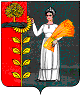 РОССИЙСКАЯ ФЕДЕРАЦИЯСОВЕТ ДЕПУТАТОВ СЕЛЬСКОГО ПОСЕЛЕНИЯТИХВИНСКИЙ СЕЛЬСОВЕТДобринского муниципального района Липецкой области41 сессия VI созываР Е Ш Е Н И Е27.12.2023                                 д.Большая Плавица                              №148-рсО результатах публичных слушаний по проекту «О бюджете сельского поселения Тихвинский сельсовет Добринского муниципального района Липецкой области на 2024 год и на плановый период 2025и2026 годов»      Рассмотрев рекомендации публичных слушаний по проекту «О бюджете сельского поселения Тихвинский сельсовет Добринского муниципального района Липецкой области на 2024 год и на плановый период 2025и2026годов», руководствуясь со статьей 28 Федерального закона от 06. 10 . № 131-ФЗ «Об общих принципах организации местного самоуправления в Российской Федерации», Положением «О порядке организации и проведения публичных слушаний на территории сельского поселения Тихвинский сельсовет», руководствуясь Уставом сельского поселения Тихвинский сельсовет, учитывая решение постоянной комиссии по экономике, бюджету, муниципальной собственности и социальным вопросам, Совет депутатов сельского поселения Тихвинский сельсовет РЕШИЛ:1.Принять рекомендации публичных слушаний по проекту «О бюджете сельского поселения Тихвинский сельсовет Добринского муниципального района Липецкой области на 2024 год и на плановый период 2025 и 2026 годов».2. Настоящее решение вступает со дня его принятия.Председатель  Совета депутатов сельского поселения Тихвинский сельсовет                       В.И.МакаричеваПриняты                                                           решением Совета депутатов
сельского поселения Тихвинский сельсовет№ 148-рс от 27.12.2023г. Рекомендации публичных слушаний по проекту «О бюджете сельского поселения Тихвинский сельсовет Добринского муниципального района Липецкой области на 2024 год и на плановый период 2025 и 2026 годов»д.Большая Плавица						27 декабря 2023 года             В публичных слушаниях, проводимых по инициативе Совета депутатов сельского поселения Тихвинский сельсовет Добринского муниципального района, приняли участие депутаты Совета депутатов сельского поселения Тихвинский сельсовет Добринского муниципального района, глава администрации сельского поселения Тихвинский сельсовет Добринского муниципального района,  жители поселения.	Заслушав и обсудив доклад и выступления по проекту бюджета сельского поселения Тихвинский сельсовет Добринского муниципального района Липецкой области на 2024год и на плановый период 2025 и 2026 годов, участники публичных слушаний отмечают, что основными целями бюджетной политики сельского поселения Тихвинский сельсовет  Добринского муниципального района на 2024 год и на плановый период 2025 и 2026 годов являются:        -результативное управление бюджетными средствами при планировании и реализации муниципальных программ;        - обеспечение сбалансированности и устойчивости бюджетной системы;         - безусловное исполнение принятых социальных обязательств;        - повышение эффективности бюджетных расходов;        - повышение доступности и качества муниципальных услуг;        - дальнейшая реализация программно-целевых методов управления;        - повышение открытости и прозрачности бюджетного процесса.Статья 1. Основные характеристики бюджета сельского поселения на 2024 год и на плановый период 2025 и 2026 годов.1. Утвердить основные характеристики бюджета сельского поселения на 2024год:         1) общий объем доходов бюджета сельского поселения в сумме 6 702 295,41 рублей, в том числе безвозмездные поступления в сумме 3 418 795,41 рублей;  2) общий объем расходов бюджета сельского поселения в сумме 6 702 295,41 рублей;2.  Утвердить основные характеристики бюджета сельского поселения на плановый период 2025 и 2026 годов:         1) общий объем доходов бюджета сельского поселения на 2025 год в сумме 5 278 535,73 рублей, в том числе безвозмездные поступления в сумме 1 945 035,73 рублей и на 2026 год в сумме 5 347 662,44 рубля, в том числе безвозмездные поступления в сумме 1 962 162,44 рубля;       2) общий объем расходов бюджета сельского поселения  на 2025 год в сумме 5 278 535,73 рублей, в том числе условно утвержденные расходы в сумме 131 964,00 рубля  и на 2026 год в сумме 5 347 662,44 рублей, в том числе условно утвержденные расходы в сумме 267 384,00 рублей.Статья 2. Доходы  бюджета сельского поселения на 2024 год и на плановый период 2025 и 2026 годов1.Утвердить объем плановых назначений бюджета сельского поселения по видам доходов на 2024 год и на плановый период 2025 и 2026 годов согласно приложению 1 к настоящему решению.2. Утвердить объем безвозмездных поступлений в доходы бюджета сельского поселения на 2024 год в сумме 3 418 795,41 рублей, на 2025 год в сумме 1 945 035,73 рублей, на 2026 год в сумме 1 962 162,44 рублей.  3. Утвердить объем межбюджетных трансфертов, предусмотренных к получению из областного бюджета на 2024 год в сумме 2 489 779,41 рублей, на 2025 год в сумме 1 945 035,73 рублей и на 2026 год в сумме 1 962 162,44 рублей согласно приложению 2 к настоящему решению. 4. Утвердить объем межбюджетных трансфертов, предусмотренных к получению из районного бюджета на 2024 год в сумме 929 016,00 рубль согласно приложению 3 к настоящему решению;Статья 3. Бюджетные ассигнования бюджета сельского поселения на 2024 год и на плановый период 2025 и 2026 годов1.Утвердить распределение бюджетных ассигнований сельского поселения по разделам и подразделам   классификации расходов бюджетов Российской Федерации на 2024 год и на плановый период 2025 и 2026 годов согласно приложению 4 к настоящему решению.2.Утвердить ведомственную структуру расходов бюджета сельского поселения на 2024 год и на плановый период 2025 и 2026 годов согласно приложению 5 к настоящему решению.3.Утвердить распределение расходов бюджета сельского поселения по разделам, подразделам, целевым статьям (муниципальным программам и непрограммным направлениям деятельности), группам видов расходов классификации расходов бюджетов Российской Федерации на 2024 год и на плановый период 2025 и 2026 годов согласно приложению 6 к настоящему решению. 4.Утвердить распределение бюджетных ассигнований по целевым статьям (муниципальным программам сельского поселения и непрограммным  направлениям деятельности), группам видов расходов, разделам, подразделам классификации расходов бюджетов Российской Федерации на 2024 год и на плановый период 2025 и 2026 годов согласно приложению 7 к настоящему решению.5. Утвердить объем бюджетных ассигнований Дорожного фонда на 2024 год в сумме 929 016,00 рублей. 6.Утвердить объем межбюджетных трансфертов, передаваемых бюджету муниципального района из бюджета сельского поселения на осуществление части полномочий по решению вопросов местного значения на 2024 год  в сумме 1 592 928,00 рублей, на 2025 год в сумме 1 585 056,00 рублей и на 2026 год в сумме 1 585 056,00 рублей согласно приложению 8 к настоящему решению. Статья 4. Муниципальные внутренние заимствования, муниципальный внутренний долг и предоставление муниципальных гарантий сельского поселения1. Утвердить верхний предел муниципального внутреннего долга сельского поселения на 1 января 2025 года в сумме 0,00 рублей, в том числе верхний предел долга по муниципальным гарантиям сельского поселения в сумме 0,00 рублей. 2. Утвердить верхний предел муниципального внутреннего долга сельского поселения на 1 января 2026 года в сумме 0,00 рублей, в том числе верхний предел долга по муниципальным гарантиям сельского поселения в сумме 0,00 рублей.3. Утвердить верхний предел муниципального внутреннего долга сельского поселения на 1 января 2027 года в сумме 0,00 рублей, в том числе верхний предел долга по муниципальным гарантиям сельского поселения в сумме 0,00 рублей.Статья 5. Особенности исполнения бюджета сельского поселения Установить перечень расходов бюджета сельского поселения, подлежащих финансированию в первоочередном порядке: заработная плата и начисления на нее, оплата коммунальных услуг, безвозмездные перечисления бюджету Добринского муниципального района.Осуществлять доведение лимитов бюджетных обязательств до главных распорядителей средств бюджета сельского поселения по расходам, указанным в части 1 настоящей статьи. По остальным расходам доведение лимитов бюджетных обязательств, производить с учетом ожидаемого исполнения бюджета сельского поселения.Установить в соответствии с частью 3 статьи 217 Бюджетного кодекса Российской Федерации, что основанием для внесения изменений в показатели сводной бюджетной росписи сельского поселения, связанные с особенностями исполнения бюджета сельского поселения и (или) перераспределения бюджетных ассигнований между главными распорядителями средств бюджета сельского поселения без внесения изменений в настоящее решение является:- передача полномочий по финансированию отдельных учреждений, мероприятий или расходов;- уточнение межбюджетных трансфертов из федерального, областного и районного бюджетов;- перераспределение бюджетных ассигнований, предусмотренных главным распорядителям средств бюджета поселения, в пределах общего объема бюджетных ассигнований на реализацию муниципальной программы в целях софинансирования субсидий и иных межбюджетных трансфертов из федерального и областного бюджетов;- перераспределение бюджетных ассигнований, предусмотренных на выполнение условий софинансирования по реализации национальных проектов между главными распорядителями средств бюджета поселения, разделами, подразделами, целевыми статьями и видами расходов классификации расходов бюджетов.4. Установить, что в соответствии со статьей 242.26 Бюджетного кодекса Российской Федерации казначейскому сопровождению подлежат:- авансовые платежи по муниципальным контрактам, источником финансового обеспечения которых являются предоставляемые из бюджета сельского поселения средства (за исключением средств, указанных в  Федеральном законе "О федеральном бюджете на 2024 год и на плановый период 2025 и 2026 годов"), заключаемым на сумму 100 000 000,00 руб. и более, предметом которых является капитальный ремонт, реконструкция и строительство, а также авансовые платежи по контрактам (договорам) о поставке товаров, выполнении работ, оказании услуг, заключаемым на сумму более 5 000 000,00 руб. исполнителями и соисполнителями в рамках исполнения указанных муниципальных контрактов;- авансовые платежи по контрактам (договорам), источником финансового обеспечения которых являются субсидии, предоставляемые в соответствии с абзацем вторым пункта 1 статьи 78.1 Бюджетного кодекса Российской Федерации, заключаемым для обеспечения муниципальных нужд бюджетными и автономными учреждениями сельского поселения, лицевые счета которым открыты в администрации сельского поселения, на сумму 100 000 000,00 руб. и более, предметом которых является капитальный ремонт, реконструкция и строительство, а также авансовые платежи по контрактам (договорам) о поставке товаров, выполнении работ, оказании услуг, заключаемым на сумму более 5 000 000,00 руб. исполнителями и соисполнителями в рамках исполнения указанных контрактов (договоров);- расчеты по муниципальным контрактам, расчеты по контрактам (договорам), заключаемым муниципальными бюджетными и автономными учреждениями, источником финансового обеспечения которых являются межбюджетные трансферты, имеющие целевое назначение, предоставляемые из  бюджета сельского поселения (за исключением средств, указанных в Федеральном законе "О федеральном бюджете на 2024 год и на плановый период 2025 и 2026 годов"), заключаемые на сумму 100 000 000,00 руб. и более, предметом которых является капитальный ремонт, реконструкция и строительство, а также расчеты по муниципальным контрактам (контрактам, договорам) о поставке товаров, выполнении работ, оказании услуг, заключаемым на сумму более 5 000 000,00 руб. исполнителями и соисполнителями в рамках исполнения указанных муниципальных контрактов (контрактов, договоров).5. Объем бюджетных ассигнований на исполнение публичных нормативных обязательств в бюджете на 2024 год не предусмотрен. РЕКОМЕНДУЮТ:1.Совету депутатов сельского поселения Тихвинский сельсовет Добринского муниципального района Добринского муниципального района:	Принять проект решения Совета депутатов сельского поселения Тихвинский сельсовет Добринского муниципального района «О бюджете сельского поселения Тихвинский сельсовет Добринского муниципального района Липецкой области на 2024 год и плановый период 2025 и 2026 годов» с учетом замечаний и предложений, прозвучавших в ходе публичных слушаний.2.Администрации сельского поселения Тихвинский сельсовет Добринского муниципального района:	2.1. Рассмотреть вопросы:- продолжить работу по мобилизации доходов в бюджет сельского поселения Тихвинский сельсовет:- продолжить работу с убыточными организациями и организациями, предоставляющими нулевые балансы, рассматривая их производственно- хозяйственную деятельность;- активизировать действия по выявлению задолженности по налогу на доходы физических лиц, принятию в установленном порядке мер к взысканию указанного налога;- усилить разъяснительную работу с населением о необходимости оформления прав собственности на используемые земельные участки и объекты недвижимости;- в целях уменьшения расходов по уплате налога на имущество учреждениям и муниципальным предприятиям провести инвентаризацию имущества с последующим списанием или продажей непригодного или неиспользуемого по полномочиям имущества.Председательствующийна публичных слушаниях, председатель Совета депутатовсельского поселения Тихвинский 	сельсовет                           	 		В.И.Макаричева